Kurzętnik, dnia …………………………………………………….    (imię i nazwisko Wnioskodawcy)………………………………….                    (data urodzenia)………………………………….                           (adres)………………………………….                    (numer telefonu)Wójt Gminy Kurzętnikul. Grunwaldzka 3913-306 KurzętnikWniosek o wydanie zaświadczenia potwierdzającego okres pełnienia funkcji sołtysaProszę o wydanie zaświadczenia przez Wójta właściwego dla sołectwa, w którym pełniłem/pełniłam* funkcję, potwierdzającego okres pełnienia przeze mnie funkcji Sołtysa Sołectwa …………………………. (nazwa Sołectwa) na terenie gminy Kurzętnik. Oświadczam, że wyżej wskazaną funkcję społeczną wykonywałem/wykonywałam* przez okres co najmniej dwóch kadencji nie mniej niż przez 8 lat, na podstawie Ustawy z dnia 8 marca 1990 r. o samorządzie gminnym (Dz. U. z 2023 r. poz. 40 i 572) oraz osiągnąłem wiek 60 lat/65 lat*. Funkcję sołtysa wyżej wymienionego Sołectwa pełniłem/pełniłam* przez okres ……………… kadencji (liczba kadencji) w latach …………………. (lata pełnienia funkcji) .Przedmiotowe zaświadczenie niezbędne jest do złożenia wniosku o przyznanie świadczenia pieniężnego z tytułu pełnienia funkcji sołtysa do Placówki Terenowej Kasy Rolniczego Ubezpieczenia Społecznego w Nowym Mieście Lubawskim. …………………………………………..                                                                                   (czytelny podpis Wnioskodawcy) *niepotrzebne skreślić…………………………………………………………………………………………………...(data i podpis Wnioskodawcy)Klauzula informacyjna dot. przetwarzania danych osobowych na podstawie obowiązku prawnego ciążącego na administratorze 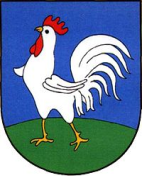 Informacja o przetwarzaniu danychDANE ADMINISTRATORA: Administratorem danych przetwarzanych w Urzędzie Gminy Kurzętnik, ul. Grunwaldzka 39, 13-306 Kurzętnik, tel: (56) 47-48-281, e-mail: urzad-gminy@kurzetnik.pl jest Wójt Gminy Kurzętnik. Urząd Gminy Kurzętnik, z mocy ustawy o samorządzie gminnym, obsługuje wykonanie zadań należących do kompetencji Wójta GminyDANE KONTAKTOWE ADMINISTRATORAul. Grunwaldzka 39, 13-306 Kurzętnik tel: (56) 47-48-281, e-mail: urzad-gminy@kurzetnik.plWYZNACZONY INSPEKTOR OCHRONY DANYCH I JEGO DANE KONTAKTOWEAdministrator wyznaczył inspektora ochrony danych – Rafała Dąbrowskiego, 
z którym może się Pani / Pan skontaktować poprzez 
e-mail: kontakt@iod-rd.pl lub pisemnie na adres siedziby administratora.Z inspektorem ochrony danych można się kontaktować we wszystkich sprawach dotyczących przetwarzania danych osobowych oraz korzystania 
z praw związanych z przetwarzaniem danych.CELE PRZETWARZANIAI PODSTAWA PRAWNAwydania zaświadczenia potwierdzającego okres pełnienia funkcji sołtysa do celów świadczenia pieniężnego z tytułu pełnienia funkcji sołtysa z Kasy Rolniczego Ubezpieczenia Społecznego, na podstawie aktów prawnych:1) Ustawa z dnia 26 maja 2023 r. o świadczeniu pieniężnym z tytułu pełnienia funkcji sołtysa (Dz. U. poz. 1073).2) Rozporządzenie Ministra Rolnictwa i Rozwoju Wsi z dnia 26 czerwca 2023 r. w sprawie wzoru wniosku o przyznanie świadczenia pieniężnego z tytułu pełnienia funkcji sołtysa (Dz. U. poz. 1238).ODBIORCY DANYCHPani/Pana dane osobowe mogą być udostępniane podmiotom uprawnionym do ich otrzymania na mocy obowiązujących przepisów prawa, w tym 
w szczególności organom ścigania oraz organom wymiaru sprawiedliwości.OKRESPRZECHOWYWANIADANYCHDane będą przetwarzane przez okres nie dłuższy, niż wynika to z przepisów prawa. PRAWA PODMIOTÓWDANYCHPrzysługuje Pani/Panu prawo dostępu do Pani/Pana danych osobowych oraz prawo żądania ich sprostowania oraz usunięcia, jak również prawo do ograniczenia przetwarzania danych, po okresie, o którym mowa powyżej.PRAWO WNIESIENIASKARGI DO ORGANUNADZORCZEGOPrzysługuje Pani/Panu również prawo wniesienia skargi do organu nadzorczego zajmującego się ochroną danych osobowych w państwie członkowskim Pani / Pana zwykłego pobytu, miejsca pracy lub miejsca popełnienia domniemanego naruszenia.